Перелік питаньз навчальної дисципліни «Маркшейдерські геодезичні прилади»за спеціальністю 184 «Гірництво»освітнього рівня «бакалавр»№ п/пЗміст питання1.Для визначення положення точок методом GPS-спостережень одночасно потрібно спостерігати не менше :2.Для топографічного знімання місцевості супутниковим методом використовується:3.Для створення планової геодезичної мережі супутниковим методом одночасно потрібно вести GPS-спостереження не менше ніж:4.Китайською супутниковою системою навігації з наведених 5. Система супутникової навігації Європейського Союзу6.Назвіть кількість діючих супутників навігаційної системи GPS?7.Назвіть кількість діючих супутників навігаційної системи ГЛОНАСС?8.Назвіть число орбітальних площин навігаційної системи ГЛОНАСС?9.Назвіть число орбітальних площин навігаційної системи GPS?10. Супутникова навігаційна система створена у Китаї – це ? 11.Європейська супутникова навігаційна система – це ?12.Система Galileo розпочала свою роботу у :13.Система  BeiDou розпочала свою роботу у :14.Прилад, що вимірює відстані використовуючи лазерний промінь : 15.З імпульсного лазера та детектора випромінювання складається :16.Вимірює відстані на основі порівняння фаз :17.За принципом дії лазерні віддалеміри бувають: 18.Довжина хвилі лазера,  лазерної рулетки Nivel System DM – S120 становить: 19.Точність лазерної рулетки Nivel System DM – S120 становить:20.Максимальний діапазон вимірювання рулетки Nivel System DM – S120 становить:21.До якого класу відносять лазер рулетки  Nivel System DM – S120 :22.Пам'ять лазерної рулетки зберігає таку  кількість останніх знімків ? 23.Теодоліт – це:24.У теодоліта VEGA TEO – 5 збільшення зорової труби, (крат) :25.Довжина зорової труби теодоліта VEGA TEO – 5 :26.Найменша відстань фокусування теодоліта VEGA TEO –5, (м.) :27.VEGA TEO –5 – це теодоліт: 28.Діаметр вихідного окуляра теодоліта VEGA TEO – 5 , становить   не менше, (мм.) : 29.Вимірювання кутів теодолітом VEGA TEO – 5: 30.Середня квадратична похибка теодоліта VEGA TEO – 5, становить (сек.) :31.Поле зору теодоліта VEGA TEO –5, становить  (мм.) :32.Діаметр вертикального круга теодоліта VEGA TEO –5,становить  (мм.):33.Геодезичний прилад для вимірювання горизонтальних та вертикальних кутів – це:34.За призначенням і сферою застосування теодоліти діляться на:35.За точністю теодоліти діляться на:36.За конструкцією теодоліти діляться на:37.Теодоліт до штативу кріпиться за допомогою:38.За фізичною природою носія інформації теодоліти діляться на :39.Для взяття відліків по горизонтальному та вертикальному кругах теодоліта служить:40.При умові перевірки рівня при алідаді горизонтального круга , вісь рівня повинна бути: 41.Візирний пристрій геодезичного приладу, що містить об’єктив, окуляр і сітку ниток це – ?42.Зорова труба геодезичного приладу, візирна вісь якої не лежить в одній площині з вертикальною віссю приладу це – ? 43.Інтервал між сусідніми штрихами шкали геодезичного приладу – це?44.Уявна пряма, яка проходить через задню головну точку об’єктива і центр перехрестя сітки ниток це – ?45.Вісь, яка збігається з віссю симетрії оправ зорової труби це – ?46.Пряма на якій містяться центри кривизни всіх заломлюваних сферичних поверхонь оптичної системи зорової труби це –? 47.Величина, яка показує у скільки разів збільшуються видимі розміри предмета, якщо його розглядати через зорову трубу, порівняно із розмірами того самого предмета, видимого неозброєним оком називається?48.Простір обмежений конусною поверхнею, який оглядають через зорову трубу, встановлену на нескінченність називають?49.Можливість оптичної системи давати окреме зображення кожної з двох сусідніх точок предмета – це?50.Різниця значень двох суміжних штрихів на шкалі геодезичного приладу– це?51.Величина лінійного відрізка або дуги від нульового штриха до індексу, що дотикається до шкали, або спроектований на неї називається?52.Відліковий пристрій у якого використовується здатність ока визначати суміщення штрихів як продовження один одного – це?53.Відліковий пристрій, який слугує для окомірного оцінювання дробової частки поділки шкали між її молодшим штрихом та індексом – це?54.Відліковий пристрій, який має скляну плоскопаралельну платівку зі спеціальною шкалою, що слугує для оцінювання дробових часток поділки круга – це?55.Яку точність мають установочні рівні геодезичних приладів?56.Яку точність мають технічні рівні геодезичних приладів?57.Яку точність мають точні рівні геодезичних приладів?58.Яку точність мають високоточні рівні геодезичних приладів?59.Ампула циліндричного рівня в якій поміщено скляну паличку називається? 60.Ампула циліндричного рівня в якій встановлено скляну перегородку, що поділяє її на дві камери називається? 61.Ампула циліндричного рівня на якій, на протилежних поверхнях, нанесені дві однакові шкали називається? 62.Чутливість рівня залежить від таких факторів:63.Що таке ціна поділки рівня? 64.Яку точність вимірювання горизонтальних кутів мають високоточні теодоліти?65.Яку точність вимірювання горизонтальних кутів мають точні теодоліти? 66.Яку точність вимірювання горизонтальних кутів мають технічні теодоліти?67.Який кут між геометричними елементами теодоліта називається вертикальним кутом?68.Що таке “місце нуля” вертикального круга теодоліта?69.За рахунок чого виникає колімаційна похибка вимірювання горизонтального кута?70.Який тип осьової системи зображено на рисунку? 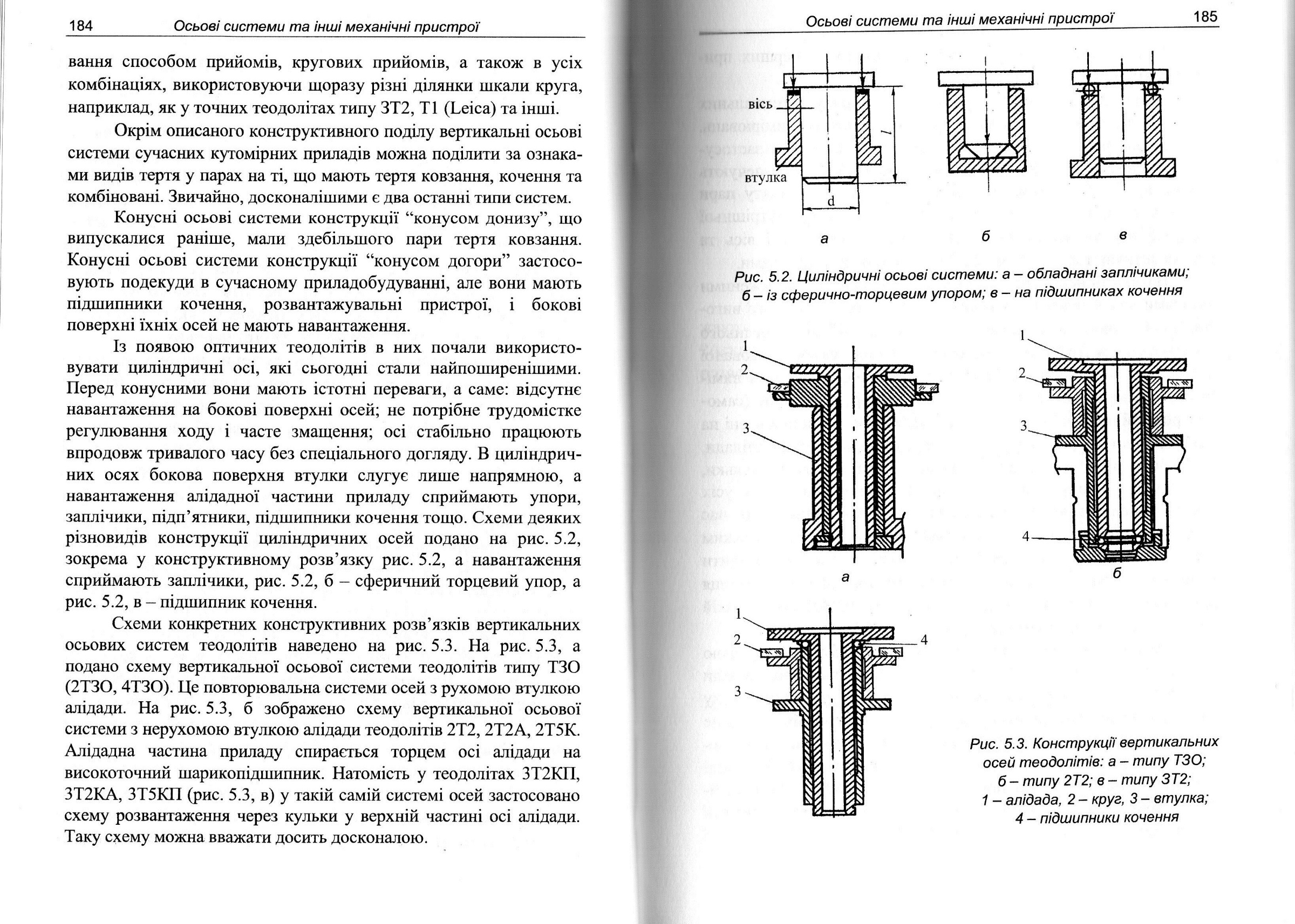 71.Який тип осьової системи зображено на рисунку? 72.Який тип осьової системи зображено на рисунку? 73.Рейка, яка призначена для вимірювання відстаней оптичними далекомірами це – ?74.Що вимірюють номограмним тахеометром?75.До якої групи належать електронні тахеометри, які мають механічні системи наведення, мінімальний рівень автоматизації і обмежений пакет вбудованих програмних засобів? 76.До якої групи належать електронні тахеометри, які мають сервоприводи, високий рівень автоматизації і велику кількість вбудованих програмних засобів? 77.До якої групи належать електронні тахеометри, які мають сервоприводи, високий рівень автоматизації і поєднують в собі електронний тахеометр, супутниковий приймач і польовий контролер? 78.Кому належить глобальна навігаційна супутникова система GPS?79.Кому належить глобальна навігаційна супутникова система ГЛОНАСС?80.Кому належить глобальна навігаційна супутникова система Galileo?81.Кому належить глобальна навігаційна супутникова система BeiDou?82.Яка номінальна кількість супутників передбачена в глобальних навігаційних супутникових системах GPS і ГЛОНАСС? 83.Яка кількість орбітальних площин, для розміщення супутників, передбачена в глобальній навігаційній супутниковій системі GPS? 84.Яка кількість орбітальних площин, для розміщення супутників, передбачена в глобальній навігаційній супутниковій системі ГЛОНАСС? 85.До якої глобальної навігаційної супутникової системи входять супутники типу BLOCK? 86.Яке з наведених позначень, згідно з ГОСТ 2386-73, повністю відповідає характеристиці наступного типу ампули: ампула циліндрична компенсована нормального виконання, з ціною поділки 15, діаметром  і довжиною ?87.Яке з наведених позначень, згідно з ГОСТ 2386-73, повністю відповідає характеристиці наступного типу ампули: ампула циліндрична з регульованою довжиною бульбашки, нормального виконання, з ціною поділки 4, діаметром  і довжиною ?88.Яке з наведених позначень, згідно з ГОСТ 2386-73, повністю відповідає характеристиці наступного типу ампули: ампула циліндрична проста термостійкого виконання, з ціною поділки 20, діаметром  і довжиною .?89.Ампулою рівня називають:90.Теодоліти, які мають нерухомий лімб, називаються:91.Ціна поділки рівня обчислюють за формулою: 92.Кут нахилу пластини позначають символом: 93.Найточнішим методом дослідження рівня є :94.Чутливість рівня визначається мінімальним кутом нахилу його осі при якому переміщення бульбашки стає помітним неозброєним оком на :95.Похибка лазерної рулетки  по всій довжині, не перевищує : 96.Тахеометр – це:97.Основним приладом для вимірювання кутів вважається:  :98.Що таке “місце нуля” вертикального круга теодоліта?99.Який тип відлікового пристрою встановлено в теодолітах серії Т5?100.Що є причиною рену відлікового пристрою теодоліта?101.Для визначення положення точок методом GPS-спостережень одночасно потрібно спостерігати не менше :102.Для топографічного знімання місцевості супутниковим методом використовується:103.Для створення планової геодезичної мережі супутниковим методом одночасно потрібно вести GPS-спостереження не менше ніж:104.Китайською супутниковою системою навігації з наведених 105.Система супутникової навігації Європейського Союзу106.Назвіть кількість діючих спутників навігаційної системи GPS?107.Назвіть кількість діючих спутників навігаційної системи ГЛОНАСС?108.Назвіть число орбітальних площин навігаційної системи ГЛОНАСС?109.Назвіть число орбітальних площин навігаційної системи GPS ?110.Супутникова навігаційна система створена у Китаї – це ? 111.Європейська супутникова навігаційна система – це ?112.Система Galileo розпочала свою роботу у :113.Система  BeiDou розпочала свою роботу у : 114.Прилад, що вимірює відстані використовуючи лазерний промінь: 115.З імпульсного лазера та детектора випромінювання складається :116.Вимірює відстані на основі порівняння фаз :117.За принципом дії лазерні віддалеміри бувають: 118.Довжина хвилі лазера,  лазерної рулетки Nivel System DM – S120 становить: 119.Точність лазерної рулетки Nivel System DM – S120 становить:120.Максимальний діапазон вимірювання рулетки Nivel System DM – S120 становить:121.До якого класу відносять лазер рулетки  Nivel System DM – S120 :122.Пам'ять лазерної рулетки зберігає таку  кількість останніх знімків ? 123.Теодоліт – це:124.У теодоліта VEGA TEO – 5 збільшення зорової труби, (крат) :125.Довжина зорової труби теодоліта VEGA TEO – 5 :126.Найменша відстань фокусування теодоліта VEGA TEO –5, (м.) :127.VEGA TEO –5 – це теодоліт: 128.Діаметр вихідного окуляра теодоліта VEGA TEO – 5 , становить   не менше, (мм.) : 129.Вимірювання кутів теодолітом VEGA TEO – 5: 130.Середня квадратична похибка теодоліта VEGA TEO – 5, становить (сек.) :131.Поле зору теодоліта VEGA TEO –5, становить  (мм.) :132.Діаметр вертикального круга теодоліта VEGA TEO –5, становить  (мм.) :133.Геодезичний прилад для вимірювання горизонтальних та вертикальних кутів – це:134.За призначенням і сферою застосування теодоліти діляться на:135.За точністю теодоліти діляться на:136.За конструкцією теодоліти діляться на:137.Теодоліт до штативу кріпиться за допомогою:138.За фізичною природою носія інформації теодоліти діляться на :139.Для взяття відліків по горизонтальному та вертикальному кругах теодоліта служить:140.При умові перевірки рівня при алідаді горизонтального круга , вісь рівня повинна бути: 141.Візирний пристрій геодезичного приладу, що містить об’єктив, окуляр і сітку ниток це – ?142.Зорова труба геодезичного приладу, візирна вісь якої не лежить в одній площині з вертикальною віссю приладу це – ? 143.Інтервал між сусідніми штрихами шкали геодезичного приладу – це?144.Уявна пряма, яка проходить через задню головну точку об’єктива і центр перехрестя сітки ниток це – ?145.Вісь, яка збігається з віссю симетрії оправ зорової труби це – ?146.Пряма на якій містяться центри кривизни всіх заломлюваних сферичних поверхонь оптичної системи зорової труби це –? 147.Величина, яка показує у скільки разів збільшуються видимі розміри предмета, якщо його розглядати через зорову трубу, порівняно із розмірами того самого предмета, видимого неозброєним оком називається?148.Простір обмежений конусною поверхнею, який оглядають через зорову трубу, встановлену на нескінченність називають?149.Можливість оптичної системи давати окреме зображення кожної з двох сусідніх точок предмета – це?150.Різниця значень двох суміжних штрихів на шкалі геодезичного приладу– це?151.Величина лінійного відрізка або дуги від нульового штриха до індексу, що дотикається до шкали, або спроектований на неї називається?152.Відліковий пристрій у якого використовується здатність ока визначати суміщення штрихів як продовження один одного – це?153.Відліковий пристрій, який слугує для окомірного оцінювання дробової частки поділки шкали між її молодшим штрихом та індексом – це?154.Відліковий пристрій, який має скляну плоскопаралельну платівку зі спеціальною шкалою, що слугує для оцінювання дробових часток поділки круга – це?155.Яку точність мають установочні рівні геодезичних приладів?156.Яку точність мають технічні рівні геодезичних приладів?157.Яку точність мають точні рівні геодезичних приладів?158.Яку точність мають високоточні рівні геодезичних приладів?159.Ампула циліндричного рівня в якій поміщено скляну паличку називається? 160.Ампула циліндричного рівня в якій встановлено скляну перегородку, що поділяє її на дві камери називається? 161.Ампула циліндричного рівня на якій, на протилежних поверхнях, нанесені дві однакові шкали називається? 162.Чутливість рівня залежить від таких факторів:163.Що таке ціна поділки рівня? 164.Яку точність вимірювання горизонтальних кутів мають високоточні теодоліти?165.Яку точність вимірювання горизонтальних кутів мають точні теодоліти? 166.Яку точність вимірювання горизонтальних кутів мають технічні теодоліти?167.Який кут між геометричними елементами теодоліта називається вертикальним кутом?168.Що таке “місце нуля” вертикального круга теодоліта?169.За рахунок чого виникає колімаційна похибка вимірювання горизонтального кута?170.Який тип осьової системи зображено на рисунку? 171.Який тип осьової системи зображено на рисунку? 172.Який тип осьової системи зображено на рисунку? 173.Рейка, яка призначена для вимірювання відстаней оптичними далекомірами це – ?174.Що вимірюють номограмним тахеометром?175.До якої групи належать електронні тахеометри, які мають механічні системи наведення, мінімальний рівень автоматизації і обмежений пакет вбудованих програмних засобів? 176.До якої групи належать електронні тахеометри, які мають сервоприводи, високий рівень автоматизації і велику кількість вбудованих програмних засобів? 177.До якої групи належать електронні тахеометри, які мають сервоприводи, високий рівень автоматизації і поєднують в собі електронний тахеометр, супутниковий приймач і польовий контролер? 178.Кому належить глобальна навігаційна супутникова система GPS?179.Кому належить глобальна навігаційна супутникова система ГЛОНАСС?180.Кому належить глобальна навігаційна супутникова система Galileo?181.Кому належить глобальна навігаційна супутникова система BeiDou?182.Яка номінальна кількість супутників передбачена в глобальних навігаційних супутникових системах GPS і ГЛОНАСС? 183.Яка кількість орбітальних площин, для розміщення супутників, передбачена в глобальній навігаційній супутниковій системі GPS? 184.Яка кількість орбітальних площин, для розміщення супутників, передбачена в глобальній навігаційній супутниковій системі ГЛОНАСС? 185.До якої глобальної навігаційної супутникової системи входять супутники типу BLOCK? 186.Яке з наведених позначень, згідно з ГОСТ 2386-73, повністю відповідає характеристиці наступного типу ампули: ампула циліндрична компенсована нормального виконання, з ціною поділки 15, діаметром  і довжиною ?187.Яке з наведених позначень, згідно з ГОСТ 2386-73, повністю відповідає характеристиці наступного типу ампули: ампула циліндрична з регульованою довжиною бульбашки, нормального виконання, з ціною поділки 4, діаметром  і довжиною ?188.Яке з наведених позначень, згідно з ГОСТ 2386-73, повністю відповідає характеристиці наступного типу ампули: ампула циліндрична проста термостійкого виконання, з ціною поділки 20, діаметром  і довжиною .?189.Ампулою рівня називають:190.Теодоліти, які мають нерухомий лімб, називаються:191.Ціна поділки рівня обчислюють за формулою: 192.Кут нахилу пластини позначають символом: 193.Найточнішим методом дослідження рівня є :194.Чутливість рівня визначається мінімальним кутом нахилу його осі при якому переміщення бульбашки стає помітним неозброєним оком на :195.Похибка лазерної рулетки  по всій довжині, не перевищує : 196.Тахеометр – це:197.Основним приладом для вимірювання кутів вважається:  :198.Що таке “місце нуля” вертикального круга теодоліта?199.Який тип відлікового пристрою встановлено в теодолітах серії Т5?200.Що є причиною рену відлікового пристрою теодоліта?